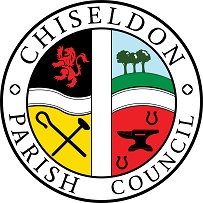 YOU ARE SUMMONED TO THE CHISELDON ANNUAL PARISH MEETINGon Monday 12th April 2021 6.30pm vis MS Teams.  Login at end of the agenda.AGENDA 1. WELCOME BY THE COUNCIL CHAIRMAN Cllr Matt Harris. 2. PRESENTATION FROM SWINDON BOROUGH COUNCIL COVID TEAM.  Penny Marno, Public Health, Swindon Borough Council. 3. UPDATE REPORT FROM CHISELDON TENNIS CLUB4. UPDATE REPORT FROM CHISELDON GARDENING AND COUNTRYSIDE CLUB5. UPDATE REPORT FROM WASHPOOL AREA RESTORATION PROJECT (WARP)	   6. UPDATE REPORT FROM CHISELDON LOCAL HISTORY GROUP7. COMMITTEE AND REPRESENTATION REPORTS            	      FINANCE, CONTRACTS AND HR – Cllr Matthew Harris	ENVIRONMENT, GENERAL PURPOSE AND AMENITIES – Cllr Chris Rawlings	PLANNING, HIGHWAYS AND TRANSPORT DEVELOPMENT – Cllr Ian Kearsey8. CHAIRMAN’S ANNUAL REPORT9.   PUBLIC Q&A Contact details:Mrs Clair WilkinsonClerk and Responsible Financial Officerclerk@chiseldon-pc.gov.ukTel 01793 740744Signed by Clerk:    C WilkinsonDate:8.4.2021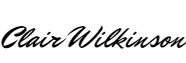 MS Teams meeting link:https://teams.microsoft.com/l/meetup-join/19%3a0fcc4a7a194a4b47810de72ae97126ae%40thread.tacv2/1617022588249?context=%7b%22Tid%22%3a%22994eb4e1-2fcb-47f9-a34e-66c6767624a1%22%2c%22Oid%22%3a%22abfe080e-0d86-401d-95dd-e231c117cc34%22%7dPlease note that this presentation and a more comprehensive update will be available to view on our website and the “Chiseldon  Parish Council Notices” Facebook page after the meeting.Any further reports submitted too late for inclusion will also be loaded onto our website and FB page. 	